Коммерческое предложениена услуги по вывозу мусораЗаявка на вывоз мусора осуществляется не позднее 24х часов посредством звонка по телефону диспетчеру Коммерческое предложениена услуги по аренде контейнеров для мусора 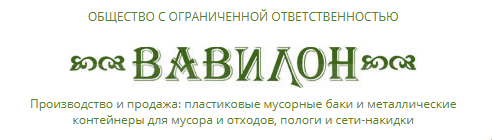 ИНН 7820061902 КПП 782001001 ОГРН 1187847068639Тел. (812) 600-10-68, E-mail: info@vavilon.spb.ru196084, Санкт-Петербург, Бехтерева ул, дом 3, корпус 2, литер ХНаименованиеМесторасположенияОбъемСтоимость c НДССтоимость без НДСАкт об утилизации 4-5 класс опасностиКонтейнер Санкт-Петербург 6м3900080002500-45000Контейнер Санкт-Петербург 14м316000140004500-7000Контейнер Санкт-Петербург 20м321000  180006000-9000Контейнер Санкт-Петербург 27м323000190008500-14000Контейнер Санкт-Петербург 36м3290002400011000-18000НаименованиеОбъемСтоимость в месяц c НДССтоимость в месяц без НДСКонтейнер 6м3100008000Контейнер 14м31200010000Контейнер 20м31600014000Контейнер 27м31800015000Контейнер 36м32400020000